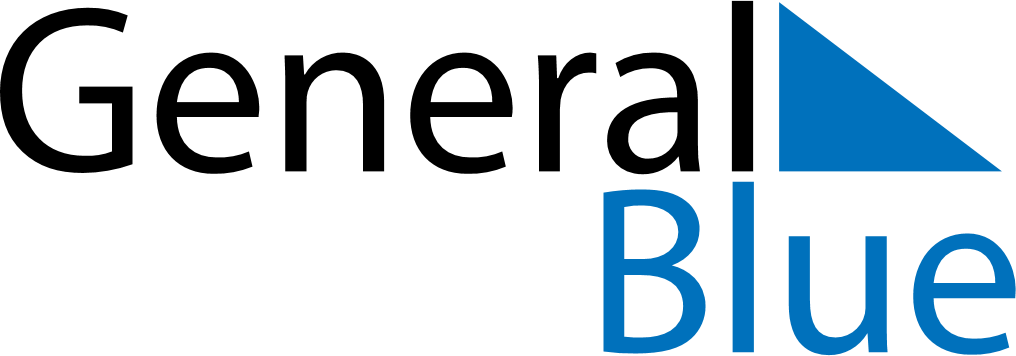 February 2152February 2152February 2152February 2152February 2152SundayMondayTuesdayWednesdayThursdayFridaySaturday1234567891011121314151617181920212223242526272829